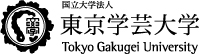 寄附金領収書再発行依頼書　　　年　　　月　　　日東京学芸大学長　殿〒　　　－　　　　 住　所　　　 　　　　　　　　　　　　　　　 電　話 　　　　　－　　　　　 － 　　　　　　　　　　　　　　　　　 ﾌﾘｶﾞﾅ 氏　名　　　 　　　　　　　　　　　　　　　　　　　　　　　※寄附者が個人ではない場合、法人名および代表者名をご記入ください。 事務担当者  　 　   　　　　　　　　　　　　　　　　　　　　　　　　　　　※寄附者が個人ではない場合､ご記入ください。下記のとおり寄附金領収書の再発行を依頼いたします。◆以前発行した領収書の日付    　　　　　　　年　　月　　日　◆以前発行した領収書の宛名　　　　　　　　　　　　   様 宛　◆以前発行した領収書の寄附金額　　　金　　　　　　　 円 也　◆再発行の理由　　　※万一不正利用が発覚した場合には東京学芸大学に責任の所在がないことを確認した上で再発行を依頼します。【送付先】　東京学芸大学 財務課総務係《住 所》〒１８４−８５０１ 東京都小金井市貫井北町４−１−１《電 話》０４２−３２９−７８８３　《E-mail》zkikaku2@u-gakugei.ac.jp《Fax》０４２−３２９−７１４８　※FAXでも受け付けております